ยุทธศาสตร์ของประเทศโดยรวม http://nscr.nesdb.go.th/%E0%B9%81%E0%B8%9C%E0%B8%99%E0%B9%81%E0%B8%A1%E0%B9%88%E0%B8%9A%E0%B8%97%E0%B8%A0%E0%B8%B2%E0%B8%A2%E0%B9%83%E0%B8%95%E0%B9%89%E0%B8%A2%E0%B8%B8%E0%B8%97%E0%B8%98%E0%B8%A8%E0%B8%B2%E0%B8%AA%E0%B8%95/ยุทธศาสตร์ของประเทศ ด้าน การเสริมสร้างให้คนไทยมีสุขภาวะที่ดี(พ.ศ. ๒๕๖๑ – ๒๕๘๐)http://nscr.nesdb.go.th/wp-content/uploads/2019/04/13-%E0%B8%81%E0%B8%B2%E0%B8%A3%E0%B9%80%E0%B8%AA%E0%B8%A3%E0%B8%B4%E0%B8%A1%E0%B8%AA%E0%B8%A3%E0%B9%89%E0%B8%B2%E0%B8%87%E0%B9%83%E0%B8%AB%E0%B9%89%E0%B8%84%E0%B8%99%E0%B9%84%E0%B8%97%E0%B8%A2%E0%B8%A1%E0%B8%B5%E0%B8%AA%E0%B8%B8%E0%B8%82%E0%B8%A0%E0%B8%B2%E0%B8%A7%E0%B8%B0%E0%B8%97%E0%B8%B5%E0%B9%88%E0%B8%94%E0%B8%B5.pdf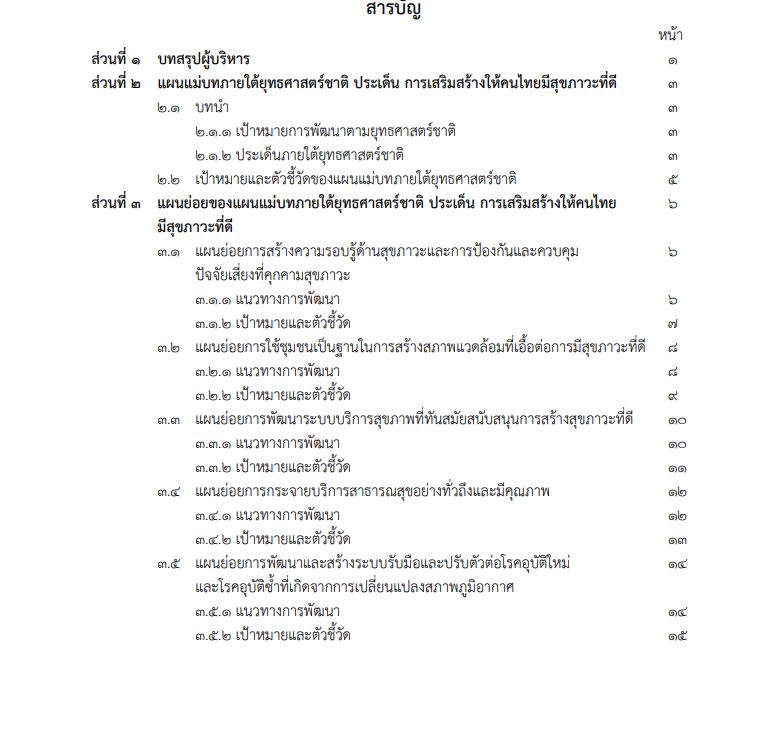 